Секретарь ПО ОО «БРСМ» Царик О.И. приняла участие  в выборах депутатов Палаты представителей Национального собрания Республики Беларусь седьмого созыва в качестве члена участковой избирательной комиссии.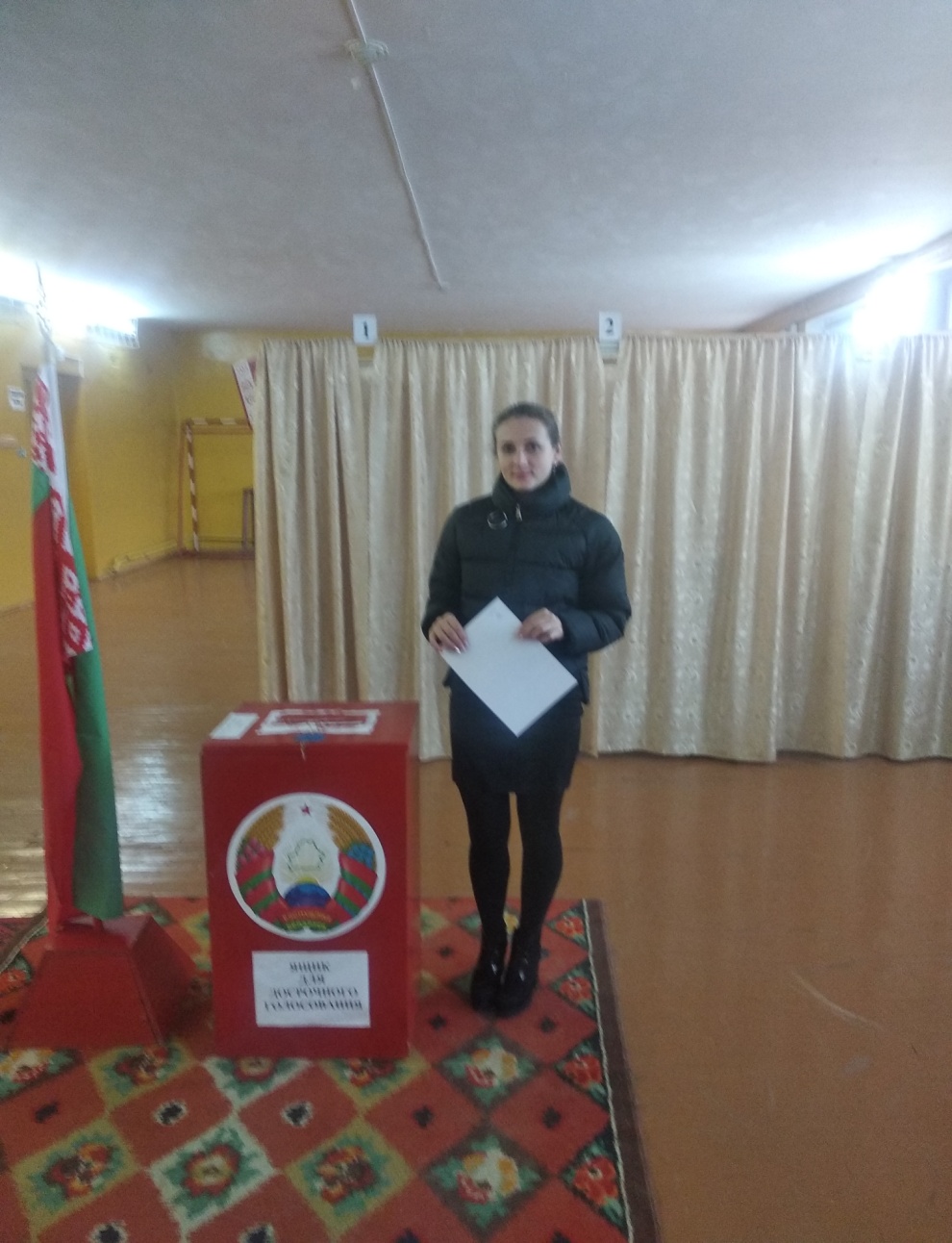 